SLADE TOURAMBROSE SLADE – EUSTON STATION VIDEOA promotional video emerged a couple of years ago that was recorded on an Ambrose Slade day trip to London. 1969?The video was made “Monkees” style – using the main concourse, public phone booths and escalator (from the Underground to British Rail) at Euston Station.The public phone booths and escalator are still very similar to when the video was filmed – although the phone booths have been demolished.Don Powell remembers that the last seconds of the video were of the band boarding the train and setting off… Don said that the band were actually on this train – they had tickets booked for that departure and needed to be on that train. He said that they left the camera-man still filming as they set off…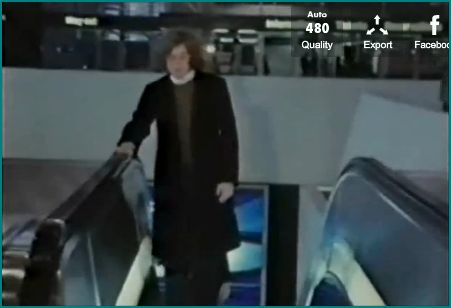 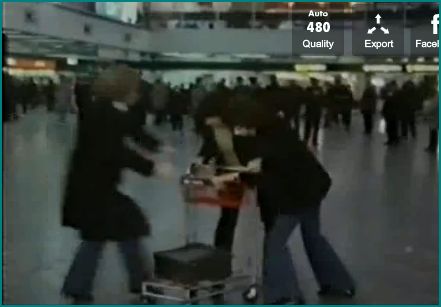 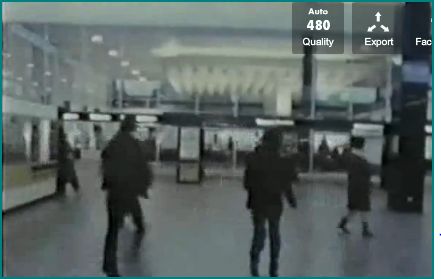 